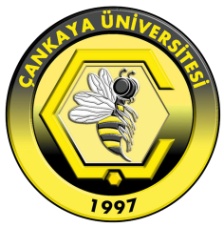 ÇANKAYA UNIVERSITYFaculty of …/ Department of… / …Vocational School… /Graduate School of… / SyllabusDepartmentInternational Trade and FinanceInternational Trade and FinanceInternational Trade and FinanceInternational Trade and FinanceInternational Trade and FinanceInternational Trade and FinanceInternational Trade and FinanceCourse Code & Course NameECON 205: MICROECONOMICSECON 205: MICROECONOMICSECON 205: MICROECONOMICSECON 205: MICROECONOMICSECON 205: MICROECONOMICSECON 205: MICROECONOMICSECON 205: MICROECONOMICSNumber of Weekly Lecture Hours4Weekly Lab/Tutorial Hours0Number of Credit Hours4ECTS Credit6 ECTSAcademic Year2023-20242023-20242023-20242023-20242023-20242023-20242023-2024SemesterFallFallFallFallFallFallFallInstructorProf. Dr. Dilek Temiz Prof. Dr. Dilek Temiz Prof. Dr. Dilek Temiz Prof. Dr. Dilek Temiz Prof. Dr. Dilek Temiz Prof. Dr. Dilek Temiz Prof. Dr. Dilek Temiz E-maildilektemiz@cankaya.edu.trdilektemiz@cankaya.edu.trdilektemiz@cankaya.edu.trdilektemiz@cankaya.edu.trdilektemiz@cankaya.edu.trdilektemiz@cankaya.edu.trdilektemiz@cankaya.edu.trRoom &PhoneRoom: K/214    Phone: 233 12 15Room: K/214    Phone: 233 12 15Room: K/214    Phone: 233 12 15Room: K/214    Phone: 233 12 15Room: K/214    Phone: 233 12 15Room: K/214    Phone: 233 12 15Room: K/214    Phone: 233 12 15Lecture HoursMonday: 09:20-11:10   Monday: 12:20-14:10Monday: 09:20-11:10   Monday: 12:20-14:10Monday: 09:20-11:10   Monday: 12:20-14:10Monday: 09:20-11:10   Monday: 12:20-14:10Monday: 09:20-11:10   Monday: 12:20-14:10Monday: 09:20-11:10   Monday: 12:20-14:10Monday: 09:20-11:10   Monday: 12:20-14:10Office HourMonday: 11:20-12:10   Monday: 11:20-12:10   Monday: 11:20-12:10   Monday: 11:20-12:10   Monday: 11:20-12:10   Monday: 11:20-12:10   Monday: 11:20-12:10   Course Web Sitehttps://econ205.cankaya.edu.trhttps://econ205.cankaya.edu.trhttps://econ205.cankaya.edu.trhttps://econ205.cankaya.edu.trhttps://econ205.cankaya.edu.trhttps://econ205.cankaya.edu.trhttps://econ205.cankaya.edu.trCourse Description This course in intermediate microeconomics studies consumer behavior, producer behavior, and how markets operate. Topics covered include consumer behavior, derivation of individual and market demand, production theory, cost and competitive and noncompetitive market structures. The course, suited for students with diverse background, provides logical entry point for those intending to pursue their careers in Economics, International Trade, Business Administration and Banking and Finance. This course examines the microeconomic theory and its application at intermediate level by focusing on the economic characteristics and behaviors of individual economic units through concentrating on the theory of the consumer and the production. Topics covered include preferences, budget constraint, utility, choice, income and substitution effects, individual/market demand, consumer/producer surplus, production, cost, profit maximization, analysis of market structures etc.Prerequisites (if any)1st2nd2nd3rd3rd4thPrerequisites (if any)Prerequisites (if any) Consent of the Instructor Consent of the Instructor Give others, if any.  Give others, if any.  Give others, if any. Co-requisites (if any)1st2nd2nd3rd4th4thCo-requisites (if any)Course Type   Must course for dept.      Must course for other dept.(s)       Elective course for dept.       Elective course for other dept.(s) Must course for dept.      Must course for other dept.(s)       Elective course for dept.       Elective course for other dept.(s) Must course for dept.      Must course for other dept.(s)       Elective course for dept.       Elective course for other dept.(s) Must course for dept.      Must course for other dept.(s)       Elective course for dept.       Elective course for other dept.(s) Must course for dept.      Must course for other dept.(s)       Elective course for dept.       Elective course for other dept.(s) Must course for dept.      Must course for other dept.(s)       Elective course for dept.       Elective course for other dept.(s)Course Objectives This course is aimed to provide the students a comprehensive understanding of the microeconomic theory at intermediate level. It is projected to develop a clear and complete grasp of topics such as theory of consumer behavior, income and substitution effects, demand and supply, theory of production and cost, profit maximization, analysis of competitive markets as well as other market structures like monopoly, monopsony and oligopoly, markets for inputs, investment, time and capital markets.  Course Outline Course Outline WeekTopic(s)1Syllabus and Introduction2Thinking Like an Economist - Supply and Demand3Supply and Demand (Cont.)4Rational Consumer Choice5Individual and Market Demand6Production7Mid-Term Exam 18Costs9Perfect Competition10Monopoly11Monopolistic Competition12Mid-Term Exam 213Oligopoly14Review and Problem Set SolutionsGrading Policy Grading Policy Grading Policy Grading Policy Grading Policy Grading Policy Grading Policy Grading Policy Grading Policy Assesment ToolQuantityPercentageAssessment ToolQuantityPercentageAssessment ToolQuantityPercentageHomeworkBonusCase StudyAttendanceBonusQuiz25%-5%Lab WorkField StudyMidterm Exam220%-20%Class ParticipationBonusProjectTerm PaperOral PresentationFinal Exam150%Textbook(s) Textbook(s) Textbook(s) Textbook(s) Textbook(s) Author(s)TitlePublisherPublication YearISBNRobert H. FrankMicroeconomics and Behavior, 9th EditionMcGraw Hill2015ISBN-10 : 0078021693ISBN-13 : 978-0078021695Reference Books Reference Books Reference Books Reference Books Reference Books Author(s)TitlePublisherPublication YearISBNPindyck, R.S., Rubinfeld, D. L.Microeconomics, Eighth EditionPearson20139781292081977Bade, R. ; Parkin, M. Foundations of Microeconomics, 5th ed.Pearson Education20100132311534Case, K. E., Fair, R. C.,  Oster S. E. Principles of Economics, 12th editionPEARSON INDIA2018ISBN-10 : 9789352863433ISBN-13 : 978-9352863433Perloff, J. M.Microeconomics, Global EditionPearson 2018ISBN9781292215693Teaching Policy In conducting the course, mainly lectures will be employed. The primary method of teaching will likely stress interactive lecture and class discussion. A climate of inquiry and dialogue is encouraged between students and teachers and among students. A lot of the basic material that you will be responsible for will be presented in lecture and is material that is not explicitly in the readings, so class attendance is imperative. Class time will be devoted lectures and discussions.Laboratory, Studio and Court Hall Usage Computer Usage Learning Outcomes After successfully completing this course, the students will be able to:understand the demand side of the market through a detailed analysis of the theory of consumer behaviorexplain and apply the concepts of consumer preferences, budget constraint, consumer choice, utility maximizationderive the demand curveanalyze the income and substitution effectsexplain the production and cost of productionunderstand the theory of the firm, cost minimization and profit maximizationargue the different types market structures and explain the firm behavior in different market structuresexplain the concepts such as market power, returns to scale and economies of scaleexplain the consumer and producer surplus and argue the welfare effects of policy applicationsunderstand the price discrimination and its applicationshave sufficient knowledge about production factors